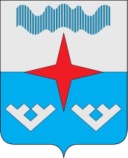 СОВЕТ ДЕПУТАТОВ СЕЛЬСКОГО ПОСЕЛЕНИЯ«ПРИМОРСКО-КУЙСКИЙ СЕЛЬСОВЕТ» ЗАПОЛЯРНОГО РАЙОНА НЕНЕЦКОГО АВТОНОМНОГО ОКРУГА36-е заседание  6-го созываРЕШЕНИЕот 03.06. 2022 года № 5 (186)О согласовании перечня имущества, передаваемого безвозмездно из собственности Сельского поселения «Приморско-Куйский сельсовет» ЗР НАО в государственную собственность Ненецкого автономного округаРуководствуясь  п.7 статьи 4 Положения «Об управлении муниципальным имуществом  муниципального образования «Приморско-Куйский сельсовет» Ненецкого автономного округа», утвержденного Решением Совета депутатов МО «Приморско-Куйский сельсовет» НАО от  31.03.2017 года № 217 (в редакции Решения СД № 270 от 07.02.2018 г, № 3 (33) от 25.04.2019 г.)  Совет депутатов Сельского поселения «Приморско-Куйский сельсовет» ЗР НАО РЕШИЛ:       1. Согласовать  безвозмездную передачу указанного в приложении к настоящему решению  имущества в государственную собственность Ненецкого автономного округа.        2.  Настоящее решение вступает в силу со дня его принятия.Глава Сельского поселения«Приморско-Куйский сельсовет» ЗР НАО                                                          Л.М.Чупров              Приложение к решению Совета депутатов Сельского поселения «Приморско-Куйский сельсовет» ЗР НАО  от 03.06.2022 г. № 5 (186)Перечень имущества, передаваемого безвозмездно из собственности Сельского поселения «Приморско-Куйский сельсовет» ЗР НАО в государственную собственность Ненецкого автономного округа№ п\пВид объекта недвижимостиИндивидуализирующие характеристикиАдрес местонахожденияСооружениеНаименование: ГСД от ГРС до поселка Красное; назначение: подземный газопровод; кадастровый номер 83:00:070008:1941; протяженность 855 мРоссийская Федерация, Ненецкий автономный округ, МР «Заполярный район», сельское поселение «Приморско-Куйский сельсовет», п. КрасноеЗданиеНаименование: Газораспределительный пункт; назначение: нежилое;кадастровый номер 83:00:070008:967; площадь 16,9 кв. м.Российская Федерация, Ненецкий автономный округ, Заполярный р-н, п. КрасноеСооружениеНаименование: Газопровод среднего и низкого давления по ул. Полярная, Центральная до ГРП; назначение: подземный газопровод;кадастровый номер 83:00:070008:1937; протяженность 509 мРоссийская Федерация, Ненецкий автономный округ, МР «Заполярный район», сельское поселение «Приморско-Куйский сельсовет», пос. Красное, ул. Полярная, ЦентральнаяСооружениеНаименование: ул. Спортивная ГРПШ-400 (факт ГРПШ-21-2-ОГ); назначение: подземный газопровод;кадастровый номер: 83:00:070008:1936, протяженность 54 мРоссийская Федерация, Ненецкий автономный округ, МР «Заполярный район», сельское поселение «Приморско-Куйский сельсовет», пос. Красное, ул. Спортивная, д. 16СооружениеНаименование: Подземный ГСД к школе на 300 мест; назначение: подземный газопровод;кадастровый номер: 83:00:070008:1935, протяженность 172 мРоссийская Федерация, Ненецкий автономный округ, МР «Заполярный район», сельское поселение «Приморско-Куйский сельсовет», пос. Красное